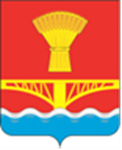 АДМИНИСТРАЦИЯВЕРХНЕМАМОНСКОГО СЕЛЬСКОГО ПОСЕЛЕНИЯВЕРХНЕМАМОНСКОГО МУНИЦИПАЛЬНОГО РАЙОНАВОРОНЕЖСКОЙ ОБЛАСТИПОСТАНОВЛЕНИЕот 30 мая 2022 г. № 80------------------------------------------с. Верхний МамонО внесении изменений в постановление администрации Верхнемамонского сельского поселения от 17.12.2015 № 315 «Об утверждении административного регламента администрации  Верхнемамонского сельского поселения Верхнемамонского муниципального района Воронежской области по предоставлению муниципальной услуги «Выдача разрешения на использование земель или земельного участка, находящихся в муниципальной собственности, без предоставления земельных участков и установления сервитутов»В соответствии с Федеральным законом от 06.10.2003 № 131-ФЗ «Об общих принципах организации местного самоуправления в Российской Федерации», Федеральным законом от 27.07.2010 № 210-ФЗ «Об организации предоставления государственных и муниципальных услуг», Приказом Департамента имущественных и земельных отношений Воронежской области от 19.05.2021 № 1007 «О внесении изменения в приказ департамента имущественных и земельных отношений Воронежской области от 02.07.2015 N 1111», руководствуясь Уставом Верхнемамонского  сельского поселения Верхнемамонского муниципального района Воронежской области, администрация Верхнемамонского сельского поселения Верхнемамонского муниципального района Воронежской областиПОСТАНОВЛЯЕТ:1. Внести в постановление администрации Верхнемамонского сельского поселения от 17.12.2015 №315 «Об утверждении административного регламента администрации Верхнемамонского сельского поселения Верхнемамонского муниципального района Воронежской области по предоставлению муниципальной услуги «Выдача разрешения на использование земель или земельного участка, находящихся в муниципальной собственности, без предоставления земельных участков и установления сервитутов» следующие изменения:1.1. В абзаце втором пункта 2.4 Регламента цифры «25» заменить цифрами «30».1.2. Абзац 18 подпункта 2.6.1.1. пункта 2.6. изложить в новой редакции:«б) схема расположения предполагаемых к использованию земель или части земельного участка на кадастровом плане территории, подготовленная в соответствии с Приказом Минэкономразвития России от 27.11.2014 № 762 «Об утверждении требований к подготовке схемы расположения земельного участка или земельных участков на кадастровом плане территории и формату схемы расположения земельного участка или земельных участков на кадастровом плане территории при подготовке схемы расположения земельного участка или земельных участков на кадастровом плане территории в форме электронного документа, формы схемы расположения земельного участка или земельных участков на кадастровом плане территории, подготовка которой осуществляется в форме документа на бумажном носителе» (далее - Приказ Минэкономразвития от 27.11.2014 № 762).»;1.3. Абзац 19, 20 подпункта 2.6.1.2. пункта 2.6. изложить в новой редакции:«б) схема расположения предполагаемых к использованию земель или части земельного участка на кадастровом плане территории, подготовленная в соответствии с Приказом Минэкономразвития от 27.11.2014 № 762;в) копии документов, подтверждающих право собственности или иное право заявителя на существующий основной земельный участок (в случае размещения элементов благоустройства территории, в том числе малых архитектурных форм), копии документов, подтверждающих право собственности или иное право заявителя на объект капитального строительства, копию договора на размещение нестационарного торгового объекта с приложением копии утвержденного акта приемочной комиссии, подтверждающего соответствие размещенного нестационарного торгового объекта требованиям, указанным в договоре на размещение нестационарного торгового объекта;»;1.4. Подпункт 2.6.1.2. пункта 2.6. после абзаца 21 дополнить абзацами следующего содержания:«д) схема расположения предполагаемых к использованию земель или земельного участка на кадастровом плане территории, подготовленная в соответствии с Приказом Минэкономразвития № 762, в случае использования земель или земельного участка для размещения элементов благоустройства территории в целях расположения мест (площадок) для размещения твердых коммунальных отходов, согласованная с органом местного самоуправления, уполномоченным на ведение реестра места (площадки) накопления твердых коммунальных отходов;е) письмо органа архитектуры по месту расположения земельных участков, содержащее информацию о возможности/невозможности использования земель или земельного участка как самостоятельного для строительства объектов капитального строительства и соблюдении требований санитарно-эпидемиологического надзора, пожарной безопасности, экологического надзора и иных требований, установленных действующим законодательством, в случае использования земель ресурсоснабжающими организациями с целью размещения объектов, указанных в пунктах 1 - 3, 5 - 7 Перечня видов объектов, размещение которых может осуществляться на землях или земельных участках, находящихся в государственной или муниципальной собственности, без предоставления земельных участков и установления сервитутов, утвержденного Постановлением Правительства Российской Федерации от 3 декабря 2014 года № 1300;ж) письмо органа местного самоуправления по месту расположения Объекта при использовании земель или земельного участка с целью размещения временных сооружений или временных конструкций, предназначенных для оказания услуг по организации общественного питания.»;1.5. Раздел 3 дополнить пунктом 3.7 следующего содержания:« 3.7. Уполномоченный орган информирует заявителя о размере рыночной стоимости права использования испрашиваемого земельного участка для размещения Объекта в течение 1 рабочего дня с момента поступления отчета об оценке рыночной стоимости права.Заявитель в течение 3 рабочих дней со дня получения от уполномоченного органа сведений о размере рыночной стоимости права использования испрашиваемого земельного участка для размещения Объекта направляет в уполномоченный орган информацию о согласии (несогласии) с определенным независимым оценщиком размером рыночной стоимости права использования испрашиваемого земельного участка для размещения Объекта.В случае несогласия с размером рыночной стоимости права использования испрашиваемого земельного участка для размещения Объекта уполномоченный орган принимает решение об оставлении заявления без рассмотрения и информирует заявителя о принятом решении в течение 3 рабочих дней.»2. Опубликовать настоящее постановление в официальном периодическом печатном издании «Информационный бюллетень Верхнемамонского сельского поселения Верхнемамонского муниципального района Воронежской области».3. Контроль за исполнением настоящего постановления оставляю за собой.4. Настоящее постановление вступает в силу со дня его официального опубликования. Глава Верхнемамонского сельского поселения                                                   Михайлусов О.А.